 تقرير زيارة ميدانية لمنشأة صناعية بغرض إصدار رخصة تشغيل/ أو تجديد الترخيص تقرير زيارة ميدانية لمنشأة صناعية بغرض إصدار رخصة تشغيل/ أو تجديد الترخيص تقرير زيارة ميدانية لمنشأة صناعية بغرض إصدار رخصة تشغيل/ أو تجديد الترخيص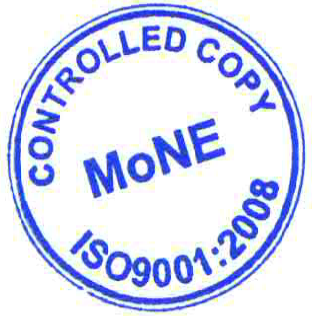 رقم الزيارةتاريخ الزيارةرقم الملفتاريخ الزيارةملاحظات عامة حول المنشأة ملاحظات عامة حول المنشأة ملاحظات عامة حول المنشأة ملاحظات عامة حول المنشأة 1.توصية وملاحظات المفتش المختص: توصية وملاحظات المفتش المختص: توصية وملاحظات المفتش المختص: اسم المفتش :تاريخ التوقيع :التوقيع :2.توصية مدير الصناعة والتجارة والمصادر الطبيعية (في المديرية الفرعية)توصية مدير الصناعة والتجارة والمصادر الطبيعية (في المديرية الفرعية)توصية مدير الصناعة والتجارة والمصادر الطبيعية (في المديرية الفرعية)اسم المدير :اسم المدير :تاريخ التوقيع :اسم المدير :التوقيع :